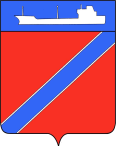 ПОСТАНОВЛЕНИЕАДМИНИСТРАЦИЯТУАПСИНСКОГО ГОРОДСКОГО ПОСЕЛЕНИЯТУАПСИНСКОГО РАЙОНА  от _20.06.2017_                                                                             № __881__г. ТуапсеО предоставлении Довженок Р.С. разрешения на отклонение от предельных параметров разрешенного строительства на земельном участке с кадастровым номером: 23:51:0101004:2454, расположенном по адресу: Краснодарский край, г.Туапсе, ул. Новороссийское шоссе, 23	В соответствии с Градостроительным кодексом Российской Федерации, Федеральным законом от 6 октября 2003 года № 131-ФЗ «Об общих принципах организации местного самоуправления в Российской Федерации», Правилами землепользования и застройки Туапсинского городского поселения Туапсинского района, утвержденными решением Совета Туапсинского городского поселения от 24 сентября 2015 года № 43.2,    п о с т а н о в л я ю: 1. Предоставить Довженок Раисе Степановне разрешение на отклонение от предельных параметров разрешенного строительства на земельном участке, площадью 299 кв.м., расположенном по адресу: Краснодарский край, г. Туапсе, ул. Новороссийское шоссе, 23 с кадастровым номером: 23:51:0101004:2454 с установлением следующих  параметров: расстояние от кадастровой границы земельного участка до границы зоны допустимого размещения объектов капитального строительства:- с востока от т. 1 до т. 3 – по кадастровой границы земельного участка; - с востока от т.3 до т.4- 2 метра; с юга – от т. 4 до т. 6 – 3 метра; с запада от т. 6 до т. 10 – по кадастровой границы земельного участка; с севера от т.10 до т. 1 – от 0,5 до 3,0 метров до кадастровой границы земельного участка;	2. Отделу имущественных и земельных отношений (Винтер):	1) опубликовать настоящее постановление в газете «Черноморье сегодня»;	2) разместить настоящее постановление на официальном сайте администрации Туапсинского городского поселения Туапсинского района в информационно - телекоммуникационной сети «Интернет».	3. Контроль за выполнением настоящего постановления постановления возложить на заместителя главы администрации Туапсинского городского поселения Туапсинского района Е.М. Балантаеву.	4. Постановление вступает в силу со дня его подписания.  Глава Туапсинскогогородского поселенияТуапсинского района   								А.В. Чехов